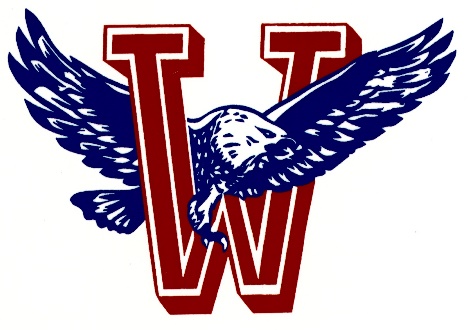 Type of Activity: V/JV Boys and V Girls Wrestling Schedule 2020-2021Wrestling 2020-202112/4	Burlington 		V	3:30 		Canceled 		12/8	@ Jayhawk w/ AC 	JV/V      5:00				12/11	Santa Fe Trail		JV	4:00				 	12/17	(Wellsville Inv.)		JV	4:15		12/18	Ottawa (Girls) Tourn	V	4:3012/19	Ottawa Tourney	JV/V	9:00		1/09	Rossville Tourney	V	9:00			1/11	(SFT, AC)		V/JV	5:001/14	@ Oz w/ 		V/JV	5:001/15	(Wellsville Tourney) 	V	3:00		1/21	@ PV w/ Oz		V/JV	5:001/25	(SFT, B’ton)		V/JV	5:001/25	Girls League @ Oz	V	5:00		league1/28	@ Iola w/ AC		V/JV	5:001/30	Atchison Tourney	V	9:00		2/2	League Tourney @ Iola		3:00		league						2/6	 Silver Lake Tourney 	JV/V	9:30		2/12-13 Regional Girls Wrestling  	 TBD2/19-20 Regional Boys Wrestling	TBD2/24-25 Girls State @ Salina		TBD 2/26-27 Boys State @ Fort Hays		TBD